SingaporeSingaporeSingaporeSingaporeNovember 2023November 2023November 2023November 2023MondayTuesdayWednesdayThursdayFridaySaturdaySunday12345678910111213141516171819Deepavali2021222324252627282930NOTES: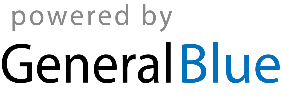 